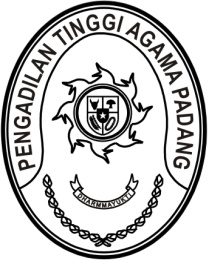 SURAT PENGANTARNomor:W3-A/        /KU.01/V/2022K e p a d aYth.  Kepala KPPN Padangdi              TempatPadang,  00 Mei 2022Sekretaris Pengadilan Tinggi Agama PadangH. IDRIS LATIF, S.H.,M.H.NIP 196404101993031002NoYANG DIKIRIMJUMLAHKETERANGAN1Surat Keterangan Penghentian Pembayaran.Drs. NUZIRWAN, M.H.I.NIP. 1955042619840310011 RangkapAssalamualaikum Wr.Wb.,Dengan Hormat kami kirimkan berkas pengusulan Surat Keterangan Penghentian Pembayaran.Demikian kami sampaikan dan terimakasih.